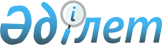 О внесении изменения в приказ и.о. Министра юстиции Республики Казахстан от 24 августа 2007 года № 239 "Об утверждении Правил предоставления информации 
из правового кадастра"
					
			Утративший силу
			
			
		
					Приказ Министра юстиции Республики Казахстан от 20 февраля 2009 года № 18. Зарегистрирован в Министерстве юстиции Республики Казахстан 20 февраля 2009 года № 5555. Утратил силу приказом Министра юстиции Республики Казахстан от 28 марта 2012 года № 131

      Сноска. Утратил силу приказом Министра юстиции РК от 28.03.2012 № 131 (вводится в действие по истечении десяти календарных дней после дня его первого официального опубликования).      Руководствуясь подпунктом 3) пункта 2 статьи 7 Закона Республики Казахстан "Об органах юстиции", ПРИКАЗЫВАЮ: 



      1. Внести в приказ и.о. Министра юстиции Республики Казахстан от 24 августа 2007 года № 239 "Об утверждении Правил предоставления информации из правового кадастра" (зарегистрирован в Реестре государственной регистрации нормативных правовых актов за № 4926, опубликован в "Юридической газете" от 19 октября 2007 года № 161 (1364), с изменением и дополнениями, внесенными приказом и.о. Министра юстиции Республики Казахстан от 3 декабря 2008 года № 330 "О внесении изменения и дополнений в приказ и.о. Министра юстиции Республики Казахстан от 24 августа 2007 года № 239 "Об утверждении Правил предоставления информации из правового кадастра", зарегистрированным в Реестре государственной регистрации нормативных правовых актов за № 5391, опубликованным в "Юридической газете" от 26 декабря 2008 года № 195 (1595)), следующее изменение: 



      в Правилах предоставления информации из Правового кадастра, утвержденных указанным приказом: 



       пункт 10 изложить в следующей редакции: 

      "10. Регистрирующий орган на основании запроса заявителя предоставляет в письменной форме информацию о зарегистрированных правах на недвижимое имущество и сделок с ним в течение одного рабочего дня. Отсчет срока предоставления запрашиваемой информации начинается на следующий рабочий день после подачи запроса.". 



      2. Настоящий приказ вводится в действие со дня официального опубликования.       Министр                                    З. Балиева 
					© 2012. РГП на ПХВ «Институт законодательства и правовой информации Республики Казахстан» Министерства юстиции Республики Казахстан
				